Beeldvorming bij Grote Vaten Vasculitis Uitnodiging: Regionale Refereeravond Midden-Brabant (Den Bosch, Helmond en Tilburg)Voor: alle reumatologen, VS/PA’s, AIOS interne (stage bij reumatologie)Datum: woensdag 20 november Locatie: ETZ ziekenhuis, Dr Deelenlaan 5, te Tilburg (ruimte volgt)Programma (accreditatie wordt aangevraagd) 17.30 – 18.00 	Ontvangst met soep en broodjes 18.00 – 18.15 	Welkom & introductie programma  18.15 – 19.15 	Dr R. Pijpers, nucleair geneeskundige ETZ: PET-scan bij reumatische aandoeningen i.h.b. PMR en GCA19:15 – 20:15 	Dr D. Boumans, reumatoloog ZGT: Grote Vaten Vasculitis: van casus naar diagnostiek20:15 – 20:30 	AfsluitingLeerdoelen Dr Pijpers -PET-scan: toelichting op techniek, wat komt in beeld -Herkenning van patronen bij PET-scan -Wat te meten bij GCA en PMR; verschillen/gelijkenis met tevens casuïstiek-Differentiaal diagnose bij uitslagen PET-scan -Diagnostische waarde: wanneer spreek je van 'positieve' uitslag en wat is 'normaal' -Follow-up van behandeling met PET-scanDr Boumans-Symptomen GCA en uitdiepen en Red flags in de anamnese van GCA -De waarde van BSE en CRP in aanvragen diagnostiek en follow-up-Beeldvorming GCA, i.h.b. toepasbaarheid van echografie en arterie temporalis biopt -Pitfalls in interpretatie van echo en AT-biopt: voor- en nadelen van beide-Stappenplan/algoritme in de diagnostiek van GCA -Behandeling en follow-up van GCA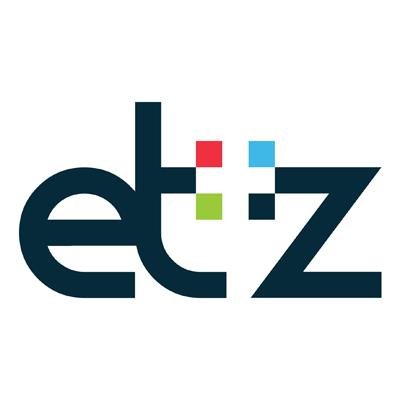 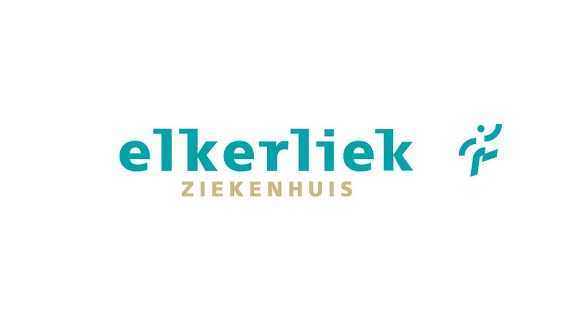 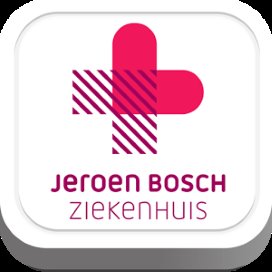 